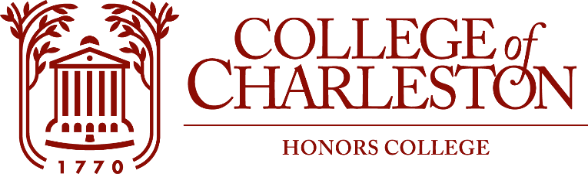 Application for Honors Committee Student RepresentativeDEADLINE: September 9, 2019Student Name: _______________________________________________________________Semester/Year entering the Honors College: ___________________________________Major(s): ____________________________Graduation Year__________________________Email: ______________________________ Cell Phone: __________________________Will you be available for the entire academic year?   ____Yes ____NoAre you available on the 1st and 3rd Monday of each month from 1:15pm-2:45pm during the fall semester? ____Yes ____No	CriteriaThe applicant must be a sophomore, junior or senior and in good standing in the Honors College. The applicant must be available to attend bi-monthly meetings of the Honors Committee. The applicant must be interested in developing leadership skills and working with faculty, as well as, committed to fairly representing fellow honors students in curricular, procedural, and admissions decisions. Application ProcessApplicant must submit the following items for consideration:Typed application formResume500-word statement of interestSubmit this application with all supporting documentation to:Mary Moser10 Green Wayor via email to honors@cofc.eduStudents considered for the position will be invited for an interview, and student representatives will be notified of their selection by September 20, 2019.By submitting this application, you give permission to the Honors Committee to review your transcript for eligibility.